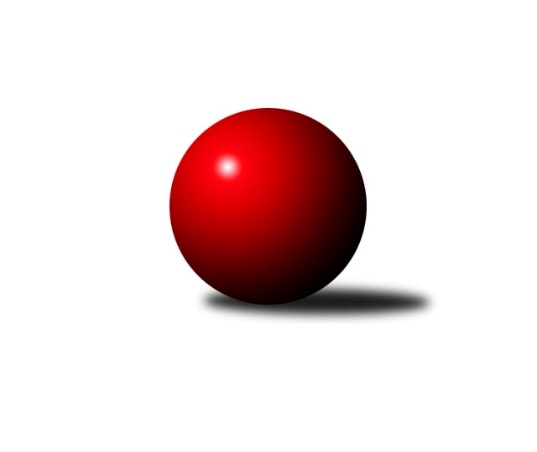 Č.12Ročník 2010/2011	15.1.2011Nejlepšího výkonu v tomto kole: 3277 dosáhlo družstvo: HKK Olomouc ˝A˝3. KLM C 2010/2011Výsledky 12. kolaSouhrnný přehled výsledků:TJ  Krnov ˝A˝	- KK Zábřeh ˝B˝	6:2	3151:3096	14.5:9.5	15.1.TJ  Prostějov ˝A˝	- TJ Spartak Přerov ˝B˝	8:0	3188:2932	21.0:3.0	15.1.HKK Olomouc ˝A˝	- HKK Olomouc ˝B˝	7:1	3277:3201	15.0:9.0	15.1.SKK Jeseník ˝A˝	- TJ Sokol Machová ˝A˝	3:5	3098:3147	12.0:12.0	15.1.TJ Sokol Chvalíkovice ˝A˝	- TJ Opava ˝B˝	3:5	3061:3075	11.0:13.0	15.1.TJ Sokol Michálkovice ˝A˝	- TJ Horní Benešov ˝A˝	7:1	3057:2954	15.5:8.5	15.1.Tabulka družstev:	1.	HKK Olomouc ˝A˝	12	10	2	0	66.5 : 29.5 	165.5 : 122.5 	 3243	22	2.	TJ  Krnov ˝A˝	12	8	2	2	60.5 : 35.5 	169.5 : 118.5 	 3131	18	3.	TJ Sokol Machová ˝A˝	12	8	0	4	57.0 : 39.0 	150.0 : 138.0 	 3122	16	4.	TJ Horní Benešov ˝A˝	12	7	1	4	50.0 : 46.0 	145.0 : 143.0 	 3178	15	5.	KK Zábřeh ˝B˝	12	5	2	5	48.0 : 48.0 	152.0 : 136.0 	 3003	12	6.	SKK Jeseník ˝A˝	12	5	2	5	48.0 : 48.0 	136.5 : 151.5 	 3111	12	7.	TJ  Prostějov ˝A˝	12	6	0	6	46.0 : 50.0 	142.0 : 146.0 	 3118	12	8.	TJ Sokol Michálkovice ˝A˝	12	4	1	7	44.0 : 52.0 	145.0 : 143.0 	 3048	9	9.	TJ Spartak Přerov ˝B˝	12	4	0	8	42.0 : 54.0 	137.0 : 151.0 	 3104	8	10.	TJ Sokol Chvalíkovice ˝A˝	12	4	0	8	39.5 : 56.5 	133.0 : 155.0 	 3150	8	11.	HKK Olomouc ˝B˝	12	3	0	9	37.5 : 58.5 	126.0 : 162.0 	 3066	6	12.	TJ Opava ˝B˝	12	3	0	9	37.0 : 59.0 	126.5 : 161.5 	 3050	6Podrobné výsledky kola:	 TJ  Krnov ˝A˝	3151	6:2	3096	KK Zábřeh ˝B˝	Bedřich Pluhař	148 	 137 	 120 	128	533 	 3:1 	 519 	 132	134 	 128	125	Milan Šula	Václav Eichler	123 	 134 	 127 	129	513 	 1:3 	 536 	 136	126 	 144	130	Michal Albrecht	Jiří Jedlička	136 	 112 	 126 	128	502 	 2:2 	 496 	 142	123 	 104	127	Martin Marek	Vlastimil Kotrla	133 	 148 	 134 	124	539 	 3:1 	 521 	 121	141 	 123	136	Jiří Michálek	Martin Koraba	136 	 144 	 138 	132	550 	 3.5:0.5 	 509 	 113	132 	 138	126	Marek Ollinger	Přemysl Žáček	138 	 125 	 127 	124	514 	 2:2 	 515 	 123	137 	 124	131	Josef Karafiátrozhodčí: Nejlepší výkon utkání: 550 - Martin Koraba	 TJ  Prostějov ˝A˝	3188	8:0	2932	TJ Spartak Přerov ˝B˝	Petr Černohous	133 	 135 	 113 	122	503 	 3:1 	 495 	 123	122 	 129	121	Jiří Divila ml.	Miroslav Plachý	115 	 128 	 139 	116	498 	 3:1 	 482 	 113	108 	 131	130	Petr Vácha	Josef Jurda	137 	 116 	 123 	136	512 	 3:1 	 488 	 121	110 	 126	131	Jiří Divila st.	Roman Rolenc	144 	 136 	 137 	113	530 	 4:0 	 473 	 122	120 	 125	106	Marek  Navrátil	Miroslav Znojil	138 	 133 	 142 	141	554 	 4:0 	 492 	 121	127 	 112	132	Stanislav Beňa st.	Jan Pernica	145 	 140 	 159 	147	591 	 4:0 	 502 	 118	112 	 132	140	Milan Kandarozhodčí: Nejlepší výkon utkání: 591 - Jan Pernica	 HKK Olomouc ˝A˝	3277	7:1	3201	HKK Olomouc ˝B˝	Marian Hošek	119 	 138 	 174 	130	561 	 2:2 	 521 	 135	136 	 111	139	Radek Malíšek	Jiří Němec	136 	 144 	 135 	144	559 	 4:0 	 522 	 131	139 	 129	123	David Pospíšil	Leopold Jašek	117 	 136 	 148 	135	536 	 3:1 	 539 	 143	133 	 132	131	Jiří Kropáč	Jan Tögel	136 	 120 	 136 	150	542 	 2:2 	 521 	 139	127 	 126	129	Aleš Čapka	Jiří Zezulka *1	124 	 126 	 135 	121	506 	 1:3 	 554 	 109	135 	 147	163	Josef Čapka *2	Radek Havran	166 	 149 	 143 	115	573 	 3:1 	 544 	 135	146 	 123	140	Dušan Říharozhodčí: střídání: *1 od 91. hodu Josef Šrámek, *2 od 61. hodu Milan SekaninaNejlepší výkon utkání: 573 - Radek Havran	 SKK Jeseník ˝A˝	3098	3:5	3147	TJ Sokol Machová ˝A˝	Jakub Smejkal	123 	 135 	 149 	131	538 	 3:1 	 509 	 128	121 	 144	116	Vlastimil Grebeníček	Jiří Fárek	113 	 122 	 110 	125	470 	 0.5:3.5 	 541 	 123	144 	 149	125	Jaroslav Michalík	Petr Šulák	110 	 127 	 142 	106	485 	 0:4 	 550 	 150	139 	 148	113	Bohuslav Husek	Michal Smejkal	132 	 119 	 135 	132	518 	 2:2 	 519 	 131	120 	 130	138	Milan Dovrtěl	Václav Smejkal	141 	 122 	 142 	141	546 	 3:1 	 510 	 113	124 	 137	136	Leoš Hamrlíček	Jiří Vrba	129 	 140 	 134 	138	541 	 3.5:0.5 	 518 	 128	119 	 133	138	Miroslav Míšekrozhodčí: Nejlepší výkon utkání: 550 - Bohuslav Husek	 TJ Sokol Chvalíkovice ˝A˝	3061	3:5	3075	TJ Opava ˝B˝	Radek Hendrych	108 	 120 	 138 	117	483 	 1:3 	 515 	 122	141 	 133	119	Tomáš Valíček	David Hendrych	131 	 119 	 114 	126	490 	 3:1 	 474 	 123	117 	 117	117	Rudolf Haim	Martin Šumník	118 	 124 	 133 	135	510 	 2:2 	 503 	 137	130 	 115	121	Svatopluk Kříž	Jakub Hendrych *1	109 	 131 	 132 	127	499 	 1:3 	 526 	 134	138 	 125	129	Josef Němec	Marek Hynar	123 	 140 	 137 	122	522 	 1:3 	 541 	 140	129 	 143	129	Maciej Basista	Vladimír Valenta	138 	 146 	 137 	136	557 	 3:1 	 516 	 134	122 	 142	118	Milan Jahnrozhodčí: střídání: *1 od 31. hodu Josef HendrychNejlepší výkon utkání: 557 - Vladimír Valenta	 TJ Sokol Michálkovice ˝A˝	3057	7:1	2954	TJ Horní Benešov ˝A˝	Václav Hrejzek	144 	 137 	 124 	136	541 	 4:0 	 480 	 124	121 	 110	125	Miroslav Petřek ml.	Josef Jurášek	121 	 134 	 124 	104	483 	 2.5:1.5 	 484 	 110	125 	 124	125	Kamil Kubeša	Pavel Čech	148 	 126 	 110 	124	508 	 2:2 	 482 	 123	107 	 122	130	Zdeněk Černý	Petr Řepecký	128 	 121 	 123 	138	510 	 2:2 	 505 	 122	127 	 128	128	Martin Bilíček	Jan Zych	135 	 121 	 125 	134	515 	 2:2 	 523 	 125	129 	 137	132	Kamil Kovařík	Josef Linhart	124 	 128 	 125 	123	500 	 3:1 	 480 	 114	116 	 129	121	Michal Klichrozhodčí: Nejlepší výkon utkání: 541 - Václav HrejzekPořadí jednotlivců:	jméno hráče	družstvo	celkem	plné	dorážka	chyby	poměr kuž.	Maximum	1.	Jiří Zezulka 	HKK Olomouc ˝A˝	569.00	369.3	199.7	1.0	5/6	(591)	2.	Radek Havran 	HKK Olomouc ˝A˝	553.45	366.4	187.1	1.2	6/6	(600)	3.	Marian Hošek 	HKK Olomouc ˝A˝	549.50	360.2	189.3	3.9	5/6	(573)	4.	Jiří Němec 	HKK Olomouc ˝A˝	548.22	366.8	181.4	3.3	6/6	(575)	5.	Vladimír Valenta 	TJ Sokol Chvalíkovice ˝A˝	542.34	365.5	176.8	6.3	5/6	(574)	6.	Václav Smejkal 	SKK Jeseník ˝A˝	540.72	363.0	177.7	1.9	6/6	(567)	7.	Jiří Michálek 	KK Zábřeh ˝B˝	540.29	363.5	176.8	3.7	7/7	(600)	8.	Kamil Kovařík 	TJ Horní Benešov ˝A˝	538.24	362.4	175.8	2.8	6/6	(582)	9.	Jakub Smejkal 	SKK Jeseník ˝A˝	537.20	357.9	179.3	4.8	5/6	(585)	10.	Roman Rolenc 	TJ  Prostějov ˝A˝	535.76	363.3	172.5	3.2	7/7	(556)	11.	Martin Bilíček 	TJ Horní Benešov ˝A˝	535.06	364.5	170.5	6.1	6/6	(565)	12.	Miroslav Míšek 	TJ Sokol Machová ˝A˝	533.00	351.8	181.2	3.1	6/6	(556)	13.	Vojtěch Venclík 	TJ Spartak Přerov ˝B˝	532.78	362.5	170.3	5.2	6/7	(577)	14.	Milan Kanda 	TJ Spartak Přerov ˝B˝	532.29	355.9	176.3	4.2	7/7	(602)	15.	Leopold Jašek 	HKK Olomouc ˝B˝	531.88	360.2	171.7	4.3	6/6	(604)	16.	Milan Dovrtěl 	TJ Sokol Machová ˝A˝	530.58	353.2	177.4	3.9	6/6	(552)	17.	David Hendrych 	TJ Sokol Chvalíkovice ˝A˝	529.42	354.8	174.6	5.3	6/6	(565)	18.	Bedřich Pluhař 	TJ  Krnov ˝A˝	529.07	357.8	171.2	6.1	7/7	(577)	19.	Miroslav Petřek  ml.	TJ Horní Benešov ˝A˝	528.88	355.5	173.4	4.8	6/6	(581)	20.	Přemysl Žáček 	TJ  Krnov ˝A˝	528.71	350.3	178.5	3.9	7/7	(567)	21.	Marek Hynar 	TJ Sokol Chvalíkovice ˝A˝	528.60	361.4	167.2	7.1	6/6	(575)	22.	Vlastimil Skopalík 	TJ Horní Benešov ˝A˝	528.57	365.5	163.1	4.8	5/6	(553)	23.	Kamil Kubeša 	TJ Horní Benešov ˝A˝	527.79	356.9	170.9	3.5	6/6	(581)	24.	Jaroslav Michalík 	TJ Sokol Machová ˝A˝	527.36	349.1	178.2	4.6	6/6	(583)	25.	Michal Smejkal 	SKK Jeseník ˝A˝	526.47	352.9	173.5	5.6	6/6	(585)	26.	Michal Klich 	TJ Horní Benešov ˝A˝	526.06	355.8	170.3	5.1	6/6	(555)	27.	Jakub Hendrych 	TJ Sokol Chvalíkovice ˝A˝	525.83	358.3	167.5	5.7	4/6	(550)	28.	Radek Hendrych 	TJ Sokol Chvalíkovice ˝A˝	525.71	359.2	166.5	6.9	6/6	(572)	29.	Vlastimil Kotrla 	TJ  Krnov ˝A˝	524.86	358.2	166.6	4.5	7/7	(555)	30.	Milan Šula 	KK Zábřeh ˝B˝	524.31	356.5	167.8	4.2	7/7	(581)	31.	Martin Marek 	KK Zábřeh ˝B˝	524.04	353.3	170.8	3.5	6/7	(575)	32.	Dušan Říha 	HKK Olomouc ˝B˝	523.52	355.8	167.7	5.6	5/6	(553)	33.	Jiří Divila ml. 	TJ Spartak Přerov ˝B˝	522.60	349.3	173.3	2.8	5/7	(555)	34.	Petr Řepecký 	TJ Sokol Michálkovice ˝A˝	522.05	351.1	170.9	4.3	6/6	(566)	35.	Jiří Kropáč 	HKK Olomouc ˝B˝	520.86	345.1	175.8	3.8	6/6	(542)	36.	Vladimír Mánek 	TJ Spartak Přerov ˝B˝	520.73	348.0	172.7	3.1	5/7	(568)	37.	Josef Karafiát 	KK Zábřeh ˝B˝	520.40	350.0	170.4	5.0	7/7	(573)	38.	Petr Šulák 	SKK Jeseník ˝A˝	520.03	357.6	162.5	6.3	6/6	(545)	39.	Jan Pernica 	TJ  Prostějov ˝A˝	519.69	350.1	169.6	6.0	7/7	(591)	40.	Vlastimil Grebeníček 	TJ Sokol Machová ˝A˝	519.28	350.8	168.5	4.1	6/6	(556)	41.	Josef Hendrych 	TJ Sokol Chvalíkovice ˝A˝	519.00	354.6	164.4	5.1	5/6	(550)	42.	Václav Eichler 	TJ  Krnov ˝A˝	517.81	352.5	165.3	5.7	7/7	(582)	43.	Petr Vácha 	TJ Spartak Přerov ˝B˝	516.53	351.4	165.1	6.4	5/7	(584)	44.	Jiří Vrba 	SKK Jeseník ˝A˝	516.45	352.1	164.4	4.2	4/6	(541)	45.	David Pospíšil 	HKK Olomouc ˝B˝	515.93	352.6	163.4	4.5	6/6	(541)	46.	Miroslav Znojil 	TJ  Prostějov ˝A˝	515.81	341.8	174.0	3.8	7/7	(554)	47.	Martin Koraba 	TJ  Krnov ˝A˝	515.69	342.5	173.2	4.9	7/7	(554)	48.	Michal Albrecht 	KK Zábřeh ˝B˝	515.67	353.0	162.7	5.4	6/7	(605)	49.	Jiří Divila st. 	TJ Spartak Přerov ˝B˝	514.88	354.2	160.7	8.0	6/7	(563)	50.	Radek Stoklásek 	TJ Sokol Machová ˝A˝	514.83	348.8	166.0	6.0	4/6	(556)	51.	Jiří Jedlička 	TJ  Krnov ˝A˝	514.81	352.5	162.3	4.7	7/7	(565)	52.	Aleš Čapka 	HKK Olomouc ˝A˝	514.33	343.6	170.8	5.8	4/6	(529)	53.	Josef Jurášek 	TJ Sokol Michálkovice ˝A˝	513.61	347.0	166.6	6.6	6/6	(543)	54.	Josef Jurda 	TJ  Prostějov ˝A˝	513.20	352.8	160.4	6.9	6/7	(544)	55.	Petr Černohous 	TJ  Prostějov ˝A˝	512.65	352.0	160.7	5.2	5/7	(548)	56.	Josef Linhart 	TJ Sokol Michálkovice ˝A˝	512.58	342.1	170.5	3.8	6/6	(545)	57.	Miroslav Plachý 	TJ  Prostějov ˝A˝	512.00	353.3	158.7	7.0	6/7	(545)	58.	Rudolf Haim 	TJ Opava ˝B˝	509.23	356.4	152.8	7.3	5/5	(532)	59.	Jan Tögel 	HKK Olomouc ˝A˝	508.10	351.1	157.0	4.5	5/6	(542)	60.	Tomáš Rechtoris 	TJ Sokol Michálkovice ˝A˝	507.00	349.9	157.1	7.7	6/6	(527)	61.	Svatopluk Kříž 	TJ Opava ˝B˝	506.48	341.0	165.5	7.9	5/5	(525)	62.	Bohuslav Husek 	TJ Sokol Machová ˝A˝	505.75	347.3	158.5	11.2	6/6	(550)	63.	Josef Němec 	TJ Opava ˝B˝	504.87	346.5	158.4	7.7	5/5	(543)	64.	Michal Zych 	TJ Sokol Michálkovice ˝A˝	503.63	342.6	161.0	5.0	4/6	(531)	65.	Martin Šumník 	TJ Sokol Chvalíkovice ˝A˝	499.15	344.3	154.9	7.3	5/6	(532)	66.	Jiří Fárek 	SKK Jeseník ˝A˝	498.22	345.4	152.9	8.0	6/6	(514)	67.	Milan Jahn 	TJ Opava ˝B˝	497.85	341.5	156.4	7.2	5/5	(525)	68.	Josef Čapka 	HKK Olomouc ˝B˝	494.27	346.0	148.2	9.0	5/6	(533)	69.	Milan Sekanina 	HKK Olomouc ˝B˝	492.84	339.6	153.2	7.2	5/6	(551)	70.	Václav Hrejzek 	TJ Sokol Michálkovice ˝A˝	492.53	340.4	152.2	8.5	6/6	(550)		Zdeněk Kment 	TJ Horní Benešov ˝A˝	557.00	355.0	202.0	10.0	1/6	(557)		Radek Malíšek 	HKK Olomouc ˝A˝	550.25	384.8	165.4	5.3	3/6	(581)		Marek Ollinger 	KK Zábřeh ˝B˝	530.75	354.5	176.3	4.3	4/7	(570)		Josef Šrámek 	HKK Olomouc ˝A˝	530.33	355.3	175.0	4.0	3/6	(572)		Martin Adámek 	TJ  Prostějov ˝A˝	529.63	352.5	177.1	4.5	4/7	(568)		Pavel Kovalčík 	TJ Opava ˝B˝	528.33	360.3	168.0	4.0	1/5	(536)		Pavel Hendrych 	TJ Opava ˝B˝	526.44	354.7	171.8	2.9	3/5	(544)		Vladimír Sedláček 	TJ Spartak Přerov ˝B˝	525.83	357.0	168.8	6.5	2/7	(552)		Václav Kupka 	KK Zábřeh ˝B˝	522.00	353.3	168.8	4.8	2/7	(535)		Tomáš Valíček 	TJ Opava ˝B˝	521.75	348.8	173.0	8.0	2/5	(532)		Tomáš Sádecký 	KK Zábřeh ˝B˝	521.07	356.5	164.6	5.6	3/7	(567)		Zdeněk Černý 	TJ Horní Benešov ˝A˝	517.00	359.0	158.0	8.0	2/6	(552)		Martin Zaoral 	TJ  Prostějov ˝A˝	515.00	353.5	161.5	7.0	2/7	(520)		Petr Schwalbe 	TJ Opava ˝B˝	513.00	347.0	166.0	8.3	3/5	(526)		Bohuslav Čuba 	TJ Horní Benešov ˝A˝	512.50	351.5	161.0	6.0	1/6	(513)		Michal Blažek 	TJ Opava ˝B˝	511.00	340.0	171.0	6.8	2/5	(527)		Leoš Hamrlíček 	TJ Sokol Machová ˝A˝	510.00	340.0	170.0	6.0	1/6	(510)		Maciej Basista 	TJ Opava ˝B˝	509.50	355.5	154.0	5.2	3/5	(541)		Stanislav Beňa  st.	TJ Spartak Přerov ˝B˝	509.00	342.0	167.0	5.0	3/7	(538)		Pavel Čech 	TJ Sokol Michálkovice ˝A˝	508.50	344.0	164.5	7.2	2/6	(549)		Karel Škrobánek 	TJ Opava ˝B˝	503.00	350.5	152.5	6.5	2/5	(514)		Vladimír Peter 	TJ Opava ˝B˝	498.11	350.8	147.3	8.3	3/5	(515)		Jan Zych 	TJ Sokol Michálkovice ˝A˝	498.00	338.5	159.5	6.0	1/6	(515)		Roman Beinhauer 	TJ Sokol Chvalíkovice ˝A˝	497.00	353.0	144.0	8.0	1/6	(497)		Marek  Navrátil 	TJ Spartak Přerov ˝B˝	496.25	349.3	147.0	9.0	4/7	(508)		Petr Jurášek 	TJ Sokol Michálkovice ˝A˝	495.33	350.0	145.3	11.0	3/6	(521)		Vlastimil Trulej 	TJ Sokol Chvalíkovice ˝A˝	492.00	336.0	156.0	5.0	1/6	(492)		Jiří Vrba 	SKK Jeseník ˝A˝	492.00	350.7	141.3	8.0	3/6	(506)		Zdeněk Chudožilov 	TJ  Prostějov ˝A˝	490.00	333.0	157.0	14.0	1/7	(490)		Rostislav  Cundrla 	SKK Jeseník ˝A˝	489.50	351.0	138.5	10.0	1/6	(507)		Daniel Dudek 	TJ Sokol Michálkovice ˝A˝	486.00	344.0	142.0	12.0	1/6	(486)		Radek Husek 	TJ Sokol Machová ˝A˝	479.00	341.5	137.5	10.5	2/6	(480)		Svatopluk Hopjan 	HKK Olomouc ˝B˝	470.83	334.2	136.7	11.3	3/6	(499)		Petr  Šulák ml. 	SKK Jeseník ˝A˝	437.00	306.0	131.0	19.0	1/6	(437)Sportovně technické informace:Starty náhradníků:registrační číslo	jméno a příjmení 	datum startu 	družstvo	číslo startu
Hráči dopsaní na soupisku:registrační číslo	jméno a příjmení 	datum startu 	družstvo	Program dalšího kola:13. kolo22.1.2011	so	9:00	HKK Olomouc ˝A˝ - TJ Sokol Chvalíkovice ˝A˝	22.1.2011	so	9:00	HKK Olomouc ˝B˝ - TJ Sokol Michálkovice ˝A˝	22.1.2011	so	9:00	TJ Spartak Přerov ˝B˝ - SKK Jeseník ˝A˝	22.1.2011	so	10:00	TJ Horní Benešov ˝A˝ - TJ  Prostějov ˝A˝	22.1.2011	so	13:00	TJ Sokol Machová ˝A˝ - TJ  Krnov ˝A˝	22.1.2011	so	15:30	KK Zábřeh ˝B˝ - TJ Opava ˝B˝	Nejlepší šestka kola - absolutněNejlepší šestka kola - absolutněNejlepší šestka kola - absolutněNejlepší šestka kola - absolutněNejlepší šestka kola - dle průměru kuželenNejlepší šestka kola - dle průměru kuželenNejlepší šestka kola - dle průměru kuželenNejlepší šestka kola - dle průměru kuželenNejlepší šestka kola - dle průměru kuželenPočetJménoNázev týmuVýkonPočetJménoNázev týmuPrůměr (%)Výkon2xJan PernicaProstějov A5911xJan PernicaProstějov A115.345915xRadek HavranOlomouc˝A˝5732xVladimír ValentaChvalíkov. A110.215574xMarian HošekOlomouc˝A˝5616xRadek HavranOlomouc˝A˝108.345735xJiří NěmecOlomouc˝A˝5591xMiroslav ZnojilProstějov A108.125542xVladimír ValentaChvalíkov. A5571xBohuslav HusekMachová A107.855501xMiroslav ZnojilProstějov A5543xVáclav SmejkalJeseník A107.07546